Муниципальное образование город ТоржокТоржокская городская ДумаРЕШЕНИЕ 23.06.2020												№ 277О внесении изменений в решение 
Торжокской городской Думыот 15.06.2017№ 103
В связи с организационными и кадровыми изменениями в Торжокской городской Думе и администрации города Торжка Торжокская городская Дума
р е ш и л а:Внести изменения в решениеТоржокской городской Думы от 15.06.2017 № 103 «О комиссии по контролю за соблюдением лицами, замещающими муниципальные должности в муниципальном образовании город Торжок, ограничений, запретов и обязанностей, установленных законодательством Российской Федерации» (в редакции решения Торжокской городской Думы от 28.05.2019 № 205):приложение 2 изложить в редакции настоящего Решения (прилагается).Настоящее Решение вступает в силу со дня его подписания, подлежит официальному опубликованию, а также размещению в свободном доступе на официальных сайтах Торжокской городской Думы и администрации муниципального образования город Торжок в информационно-телекоммуникационной сети Интернет.И.о. Председателя Торжокской городской Думы                         	          Д.Е. ЛучковГлава муниципального образования город Торжок                        	          Ю.П. ГуринПриложение 2Утвержденрешением Торжокской городской Думыот 15.06.2017 № 103(в редакции решения Торжокской городской Думы от 23.06.2020 № 277)Составкомиссии по контролю за соблюдением лицами,замещающими муниципальные должности в муниципальном образовании город Торжок, ограничений, запретов и обязанностей, установленных законодательствомРоссийской Федерации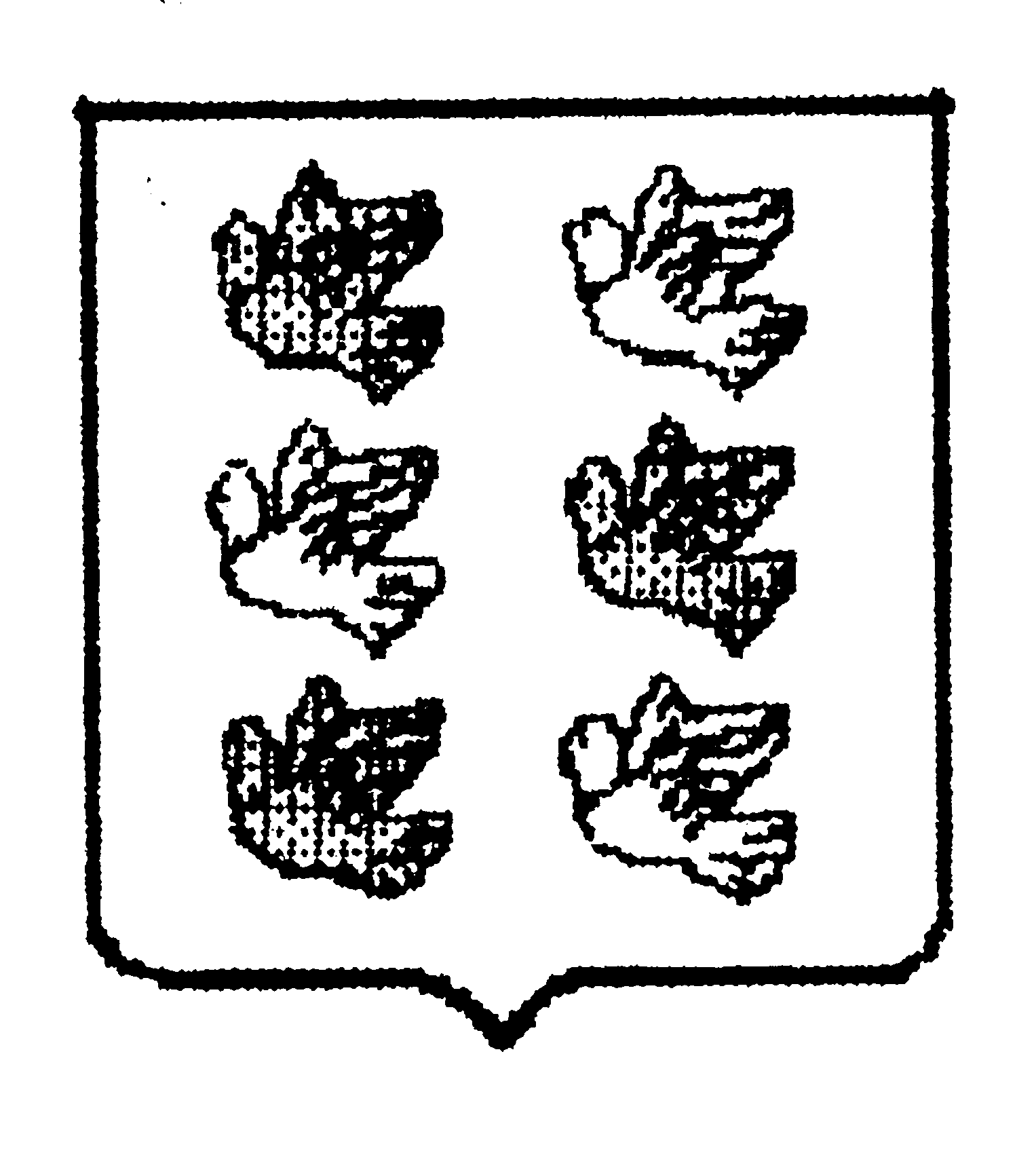 Лучков Дмитрий Ефимович- председатель Комиссии, исполняющий обязанности Председателя Торжокской городской Думы;ЗуевЭдуард Валерьевич- заместитель председателя Комиссии, депутат Торжокской городской Думы;ЗубковМаксим Александрович- секретарь Комиссии, депутат Торжокской городской Думы;Члены Комиссии:АлексееваОксана Николаевна- секретарь Торжокской городской Думы;ДорогушСтанислав Алексеевич- депутат Торжокской городской Думы;ЖитковВладимир Иванович- член правления Торжокского районного отделения Общероссийской общественной организации «Российский союз ветеранов Афганистана» (по согласованию);СидороваОльга Александровна- заведующий отделом правового обеспечения администрации города Торжка (по согласованию).